CURRICULUM VITAERenseignements personnels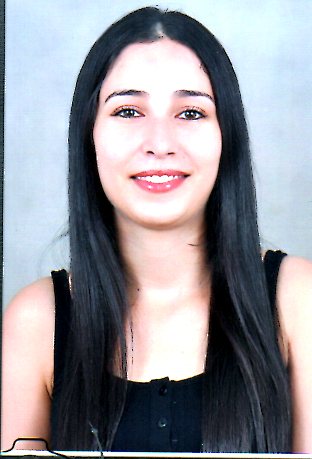 Nom et Prénom : Ben Khalifa AbirDate de naissance : 13/09/1994                          Nationalité : TunisienneAdresse : 1 Rue d’Albanie cité Riadh- Sousse Tél : (+216) 22.999.358 Email: abirbk57@gmail.com  Etat civil : CélibataireFormation :2013 : Bac science expérimentale2018 : Licence fondamentale en management  2021 : Formation en gestion des ressources humaines en coursStages facultatifs :Juillet2017-août2017 : stage au sein de la société Leoni Sousse au service des ressources humaines.Juin 2018-juillet2018 : Stage au sein d’un bureau de Commissaire au compte et comptable.Expériences professionnelles : Septembre 2018 – septembre 2019 : Téléopératrice dans un centre d'appel-Casanova.Janvier 2020 – décembre 2020 : chargée de recherche et de recrutement au sein de l’entreprise Veo World Wide.  Connaissances linguistiqueArabe - Français - Anglais – ItalienDiversConnaissance utile informatique : Logiciels : Word, Access, power point, ExcelCaractéristiques personnel :Je suis active, dynamique, sérieuse, sociable et motivée .Je dispose d’une grande capacité ; à s’adapter quant aux nouvelles méthodes de travail , à gérer le stress , et à toute collaboration au sein du groupe de travail.Loisirs : Musique, dance, théâtre et le sport